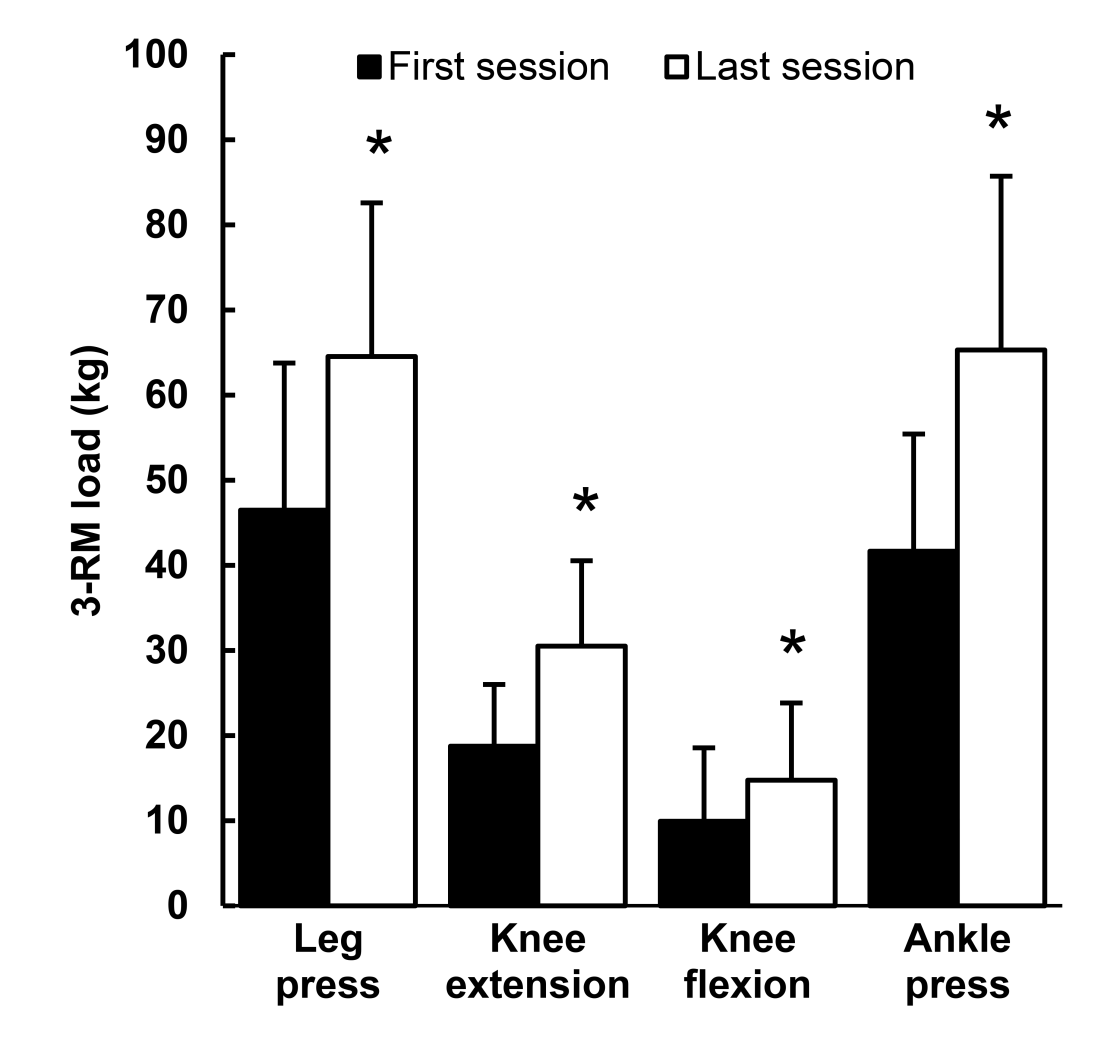 Figure SDC1. 3-RM training loads at the first and last training session in the power training group (n = 15). *Significant change (p ≤ 0.001)